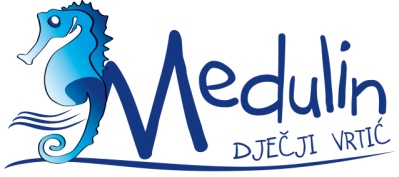 PODACI O DJETETU kod upisa u program predškoleOPĆI PODACIUkupan broj odraslih članova obitelji u zajedničkom kućanstvu :_____________Ukupan broj djece u zajedničkom kućanstvu: ____________________Uvjeti stanovanja:  stan  -   kuća  -   podstanari   -   stan u zajedničkoj kućiUvjete stanovanja roditelj procjenjuje:      slabim  -   dobrim RAZVOJNI STATUS DJETETAa) dijete zdravo i urednog razvojab) dijete s teškoćama u razvoju, utvrđenim:- vještačenjem stručnog povjerenstva socijalne skrbi- nalazom i dijagnozom specijalizirane ustanove _______________- nalazom i mišljenjem ostalih stručnjaka ________________________c) dijete sa zdravstvenim teškoćama i neurološkim oštećenjima (dijabetes, astma, bolesti srca, alergije, epilepsija i slično)KONTROLA MOKRENJA I STOLICEOSTALE NAVIKE DJETETARAZVOJ I PONAŠANJE DJETETAŽelite li napomenuti ili naglasiti nešto drugo važno za razvoj Vašeg  djeteta?___________________________________________________________________                                                                                      	        Potpis roditelja/skrbnika                                                                                         ____________________________Datum: __________________Ime i prezime djeteta:________________________Spol:  M / ŽMjesto i datum rođenja:________________________Adresa stanovanja:_________________________Općina:_______________Tel. kućni: ___________Mob.mama:____________________Mob.tata:_____________OIB djeteta______________________________Ime pedijatra:____________________________Tel.__________________Ime stomatologa:_____________________________Tel.__________________Broj osigurane osobe:_____________________________Osnova osiguranja:_____________________________Ime djetetaDatum rođenjaVrtić/školaKontrola je:      potpuna – nepotpuna – zadržava stolicuU upotrebi wc-a dijete:Treba pomoć  -  Samostalno jePonekad ne kontrolira mokrenje?Kada?____________________________________Samostalno je u oblačenjuDA    -    NE          Samoinicijativno  pita pomoćOd igračaka preferira:__________________________________________Vezano je za neku igračku ili predmet:__________________________________________Najradije se igra s:odraslima   - djecom - samostalnoDijete ima razvijenu lateralizacijulijeva – desna - ambideksterOčekivane reakcije na promjene:__________________________________________Dijete pohađa i druge programe izvan vrtića?Koje? _____________________________________Senzorni razvoj (vid, sluh…)Tjelesni razvoj_______________Intelektualni razvojMotorički razvoj_____________Govor -  jasan, nejasan, tepa, mucahiperaktivnosttikoviagresivnost  - grize – tuče - razbijačupa kosugrize nokteljubomoraintroventiranostpotištenostafektivne respiratorne krizedrugo